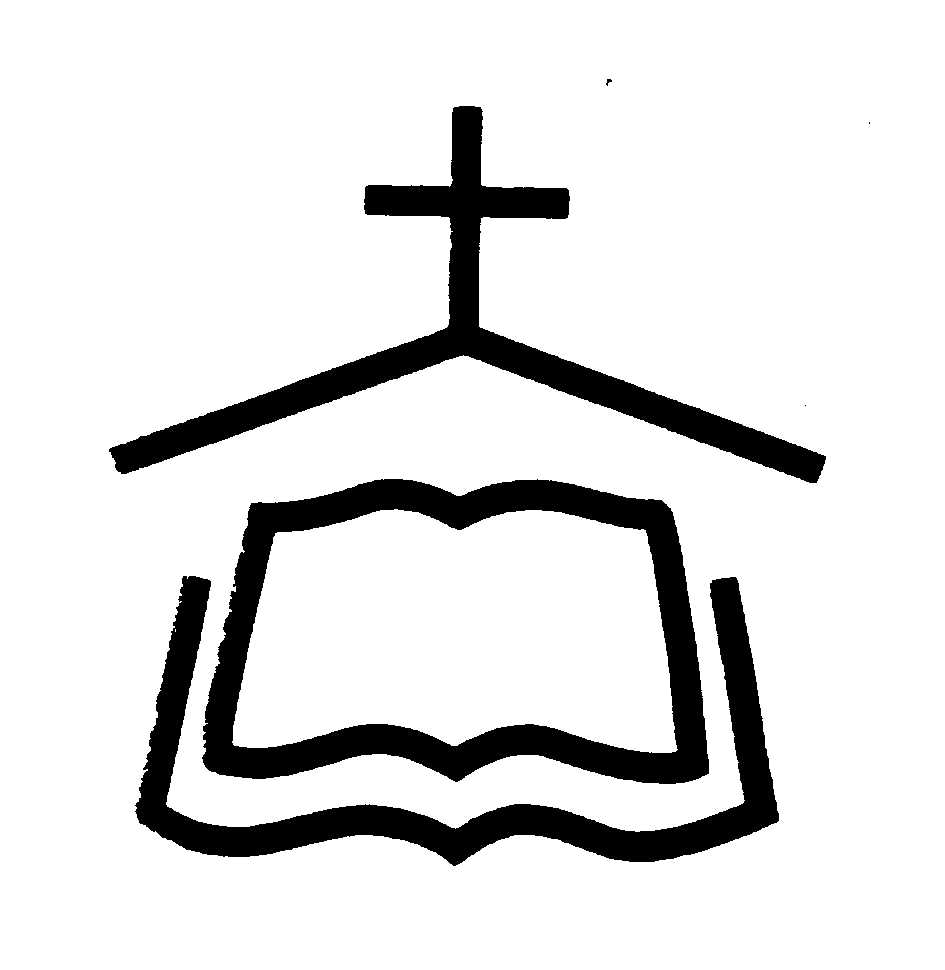   事奉同工    上主日人數及奉獻奉獻週間聚會粵 語 堂 崇 拜 程 序2015年6月14日10:00am - 11:30am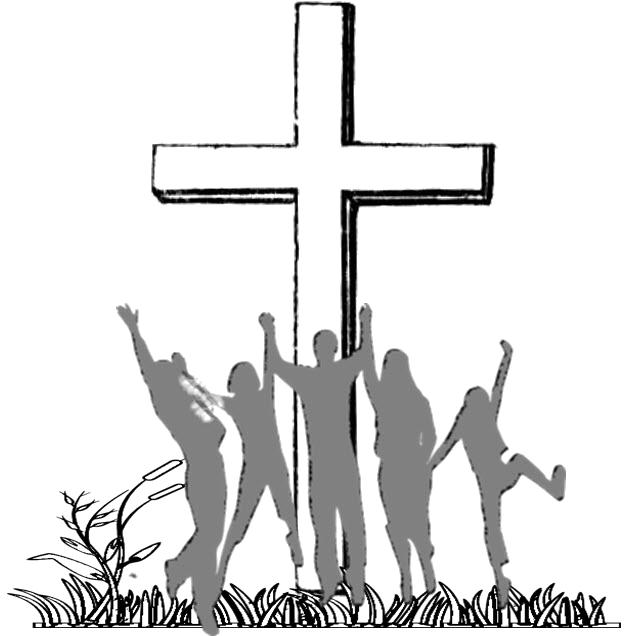 腓立比書4：4-7羅威爾華人聖經教會        of Greater      197 Littleton Rd, Bldg B, Chelmsford, MA 01824      Tel:(978)256-3889, (978)256-6276; Fax:(978)256-0056Website: www.cbcgl.orgE-mail:office@cbcgl.org“凡勞苦擔重擔的人,可以到我這裡來,我就使你們得安息”    馬太福音十一章28節“Come to me, all you who are weary andburdened, and I will give you rest. ”Matthew 11:2806/14/15本 主 日本 主 日下 主 日下 主 日06/14/15華 語粵 語華 語粵 語會前敬拜封德成孫   川會前禱告孔   暉李兆生叶   伟許啟智司  會孔   暉李兆生叶   伟許啟智領  詩江世明李兆生凌麗娜李儀華司  琴劉憶慧雲啟德劉憶慧周冰淬翻  譯招  待何晓松何綠雪何晓松何綠雪陳   雪林雅珠陳   雪林雅珠程詩秋程詩秋張   宏張   宏新人招待叶   宏李秀云叶   宏李秀云接   待吳雅筑李秀云王曉宇李秀云音    響李    铮鄧沛濤李    铮鄧沛濤音    響李    铮劉子傑李    铮劉子傑清   潔信望爱/欢呼团契信望爱/欢呼团契信望爱/欢呼团契信望爱/欢呼团契育嬰室  王巍青    曹   珊  李秀云  王巍青    曹   珊  李秀云  成    艳    项開華   彭春梅  成    艳    项開華   彭春梅華語Mandarin236常費General Fund$   14,790.50粵語Cantonese236宣道Mission Fund    $    1,116.00英語English98慈惠基金$         100.00兒童Children61代轉External Transfer嬰兒Infants2青少年短宣$       1,332.00特別收入特別基金總計Total397總計Total $   17,338.50    經 常 費上週奉獻       $       14,790.50經 常 費累積奉獻       $     247,827.95宣 教 基 金累積奉獻       $       27,526.00宣 教 基 金奉獻目標       $     100,000.00課程名稱語言教師教室希伯来书查经班國吳榮滁牧師华語禮堂教會歷史粵黄立仁老師李淑娴老師粵語禮堂Parent & Youth: Growing Together in the Lord國青少年家長A223Improving Your Serve英馬德諾牧師A216Gospel of John Bible Study英A113禱 告 會主日：9:15am~9:45am禱 告 會週三：7:45pm~9:00pm團   契小   組週五：7:30pm~9:30pm 團   契小   組華語團契 粵語團契 青少年LYF 兒童AWANA   嬰兒照顧以斯帖姊妹團契週三：10:00am~12:00pm晨光長者團契週三：10:00am~12:00pm宣召羅馬書8:28羅馬書8:28羅馬書8:28羅馬書8:28羅馬書8:28羅馬書8:28羅馬書8:28羅馬書8:28司會司會詩歌讚美詩歌讚美詩歌讚美1. #8榮耀歸於真神1. #8榮耀歸於真神1. #8榮耀歸於真神1. #8榮耀歸於真神1. #8榮耀歸於真神敬拜團敬拜團敬拜團2. #414有福的確據2. #414有福的確據2. #414有福的確據2. #414有福的確據2. #414有福的確據2. #414有福的確據2. #414有福的確據2. #414有福的確據3.#413主活著3.#413主活著3.#413主活著3.#413主活著3.#413主活著3.#413主活著3.#413主活著3.#413主活著祈禱司會司會奉獻 #446感謝神 #446感謝神 #446感謝神 #446感謝神 #446感謝神 #446感謝神 #446感謝神 #446感謝神會眾會眾啟應文約翰福音15:1-10約翰福音15:1-10約翰福音15:1-10約翰福音15:1-10約翰福音15:1-10約翰福音15:1-10約翰福音15:1-10約翰福音15:1-10約翰福音15:1-10會眾證道證道得救的本份得救的本份得救的本份得救的本份得救的本份陈牧師陈牧師陈牧師陈牧師回應     回應        #350  憑你意行   #350  憑你意行   #350  憑你意行   #350  憑你意行   #350  憑你意行陈牧師陈牧師陈牧師陈牧師經文背誦經文背誦經文背誦經文背誦約翰福音15:2約翰福音15:2約翰福音15:2陈牧師陈牧師陈牧師陈牧師歡迎 / 報告 / 代禱歡迎 / 報告 / 代禱歡迎 / 報告 / 代禱歡迎 / 報告 / 代禱歡迎 / 報告 / 代禱陈牧師陈牧師陈牧師陈牧師陈牧師頌讚#536三一頌#536三一頌#536三一頌#536三一頌#536三一頌#536三一頌#536三一頌#536三一頌會眾會眾祝福陈牧師陈牧師陈牧師陈牧師陈牧師阿們頌# 532# 532# 532# 532# 532會眾會眾會眾會眾會眾主日崇拜SundayWorship  華  語          粵  語             英  語   Mandarin    Cantonese    English10:00am主日學SundaySchool  華  語          粵  語             英  語    Mandarin    Cantonese     English11:30am